FICHA DE TRABALHO 15 Números complexos. Representação geométrica  NOME: _________________________________________ N.º: ______ TURMA: _________ DATA: __________Considere a equação  .Use a fórmula de Cardano para determinar uma solução da equação.Fatorize o polinómio  e determine, caso existam, as restantes soluções da equação.Considere a equação . Use a fórmula de Cardano para determinar uma solução da equação. Fatorize o polinómio e determine, caso existam, as restantes soluções da equação.Considere a equação  .Use a fórmula de Cardano para determinar uma solução da equação.Fatorize o polinómio  e determine, caso existam, as restantes soluções da equação.Considere a equação  .Use a fórmula de Cardano para determinar uma solução da equação. Fatorize o polinómio  e determine, caso existam, as restantes soluções da equação.Considerando as operações «» e « » (adição e multiplicação de números complexos, respetivamente), calcule:	e)		f)		g)	Identifique Re(z) e Im(z) nos seguintes complexos: 	e)		f)		g)		h)	Determine os valores de  e de  para os quais os números complexos seguintes são iguais:Calcule:	h)		i)		j)		k)		l)		m)	Determine o valor de  para o qual: é um número real.  é um número imaginário puro.  é um número real.  é um número real.  é um número imaginário puro.  é um número imaginário puro.Seja A o afixo do complexo  . Indique as coordenadas do afixo B do complexo:	d)		e)		f)	Seja A o afixo do complexo  . Indique o complexo , de modo que o afixo B do complexo: tenha as coordenadas (2, 3) .	e)	 tenha as coordenadas (1, 4) . tenha as coordenadas (–1, –2) .	f)	 tenha as coordenadas (–2, 0) . tenha as coordenadas (0, 2) .	g)	 tenha as coordenadas (3, –1) . tenha as coordenadas (–3, 1) .	h)	 tenha as coordenadas (–1, –1) .Considere, no plano complexo, um triângulo [ABC] . Sabe-se que:A é o afixo do complexo   ; 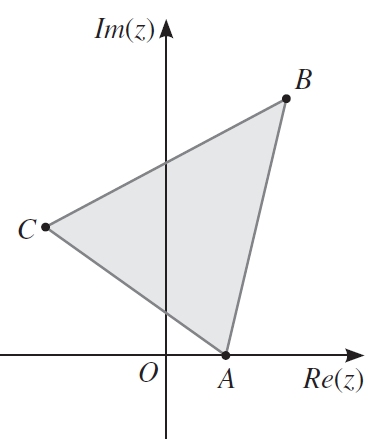 B é o afixo do complexo   C é o afixo do complexo  Determine o perímetro do triângulo [ABC] . Apresente o resultado arredondado às décimas. Determine a área do triângulo [ABC] .Considere um ponto D, que é a imagem do afixo de C pela translação de vetor . Sabe-se que a área do triângulo [ABD] é superior em uma unidade à área do triângulo [ABC] . Determine .